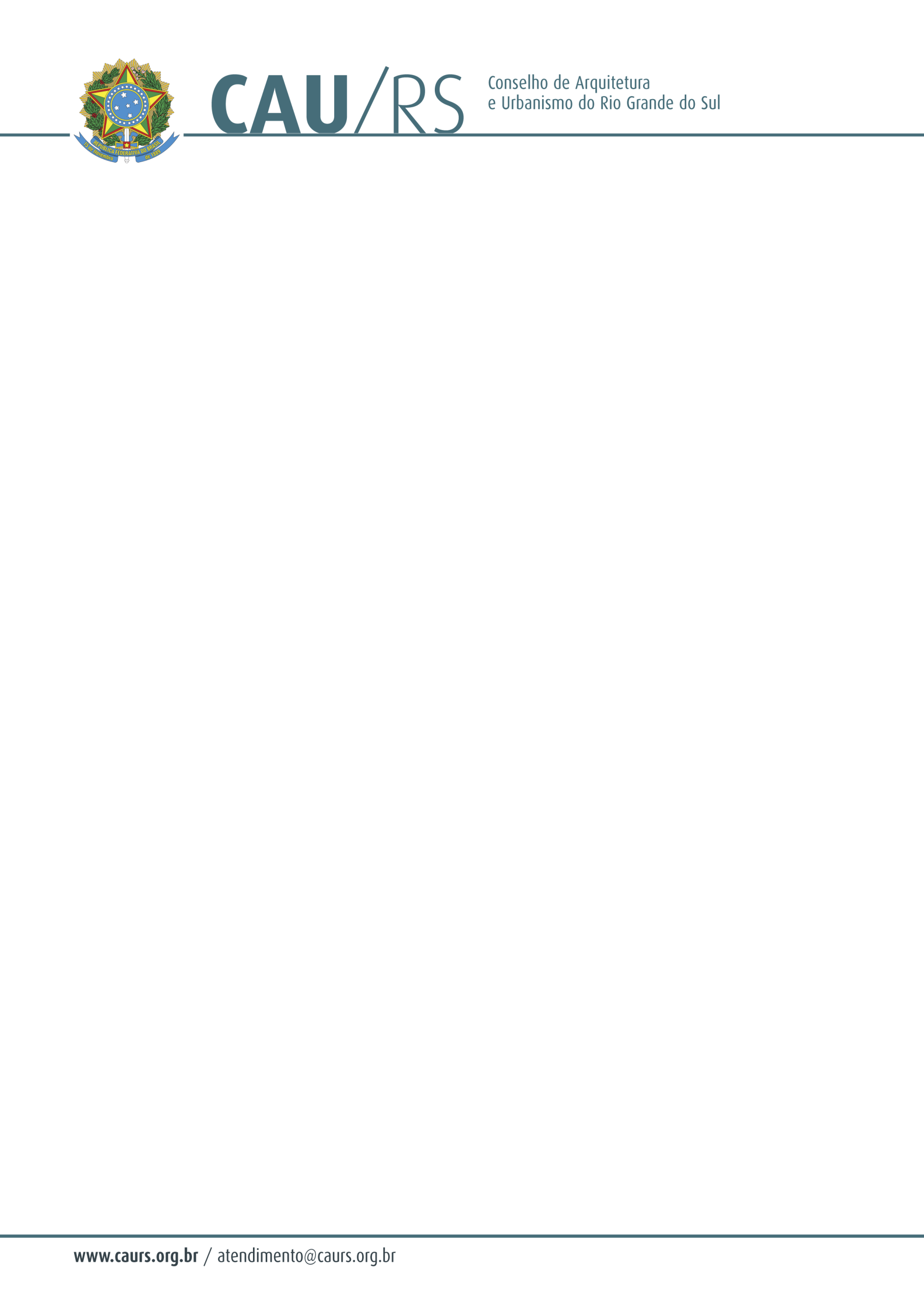 DELIBERAÇÃO DA COMISSÃO DE FINANÇAS DO CAU/RS Nº 35/2012,DE 13 DE NOVEMBRO DE 2012.Aprovou a Carta Convite nº 005/12 – para contratação de empresa de Recrutamento e Seleção do Conselho Arquitetura e Urbanismo do Rio Grande do Sul.A Comissão de Finanças do Conselho de Arquitetura e Urbanismo do Rio Grande do Sul, no uso das suas atribuições legais, reuniu-se no dia 13 de novembro de 2012, analisou e aprovou o processo administrativo nº 098/2012, que trata da aprovação da Carta Convite nº 005/12 – para contratação de empresa de Recrutamento e Seleção do CAU/RS, pelo menor valor apresentado.Fausto Henrique SteffenCoordenador da Comissão de Finanças.